Согласовано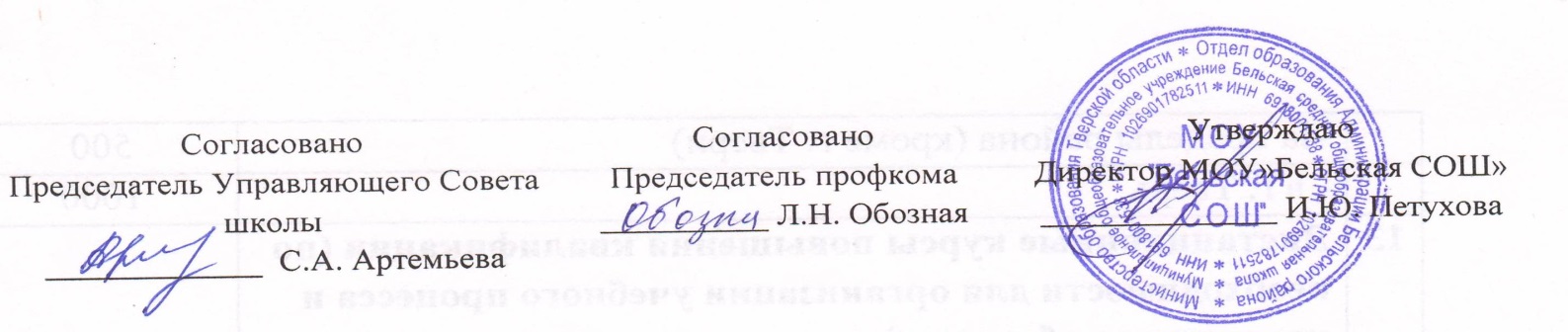 Председатель Управляющего Совета школы_________  С.А. АртемьеваСогласовано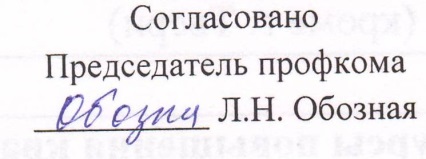 Председатель профкома_________ Л.Н. ОбознаяУтверждаюДиректор МОУ»Бельская СОШ»____________ И.Ю. ПетуховаКритерии стимулирования педагогических работников МОУ «Бельская СОШ» на 2017-2018 уч. годКритерии стимулирования педагогических работников МОУ «Бельская СОШ» на 2017-2018 уч. годКритерии стимулирования педагогических работников МОУ «Бельская СОШ» на 2017-2018 уч. год№ПоказателиСумма (руб)1Открытый урок-  уровень района1000- уровень  школы5002Выступления на РМО,  педсовете3003Работа  на экзамене- организатором500- дежурный, тех. специалист5004Участие в мониторингах - организатор100проверка одного класса5005Олимпиады - организатор 50- составление заданий (за 1 класс)200- проверка работ (за 1 работу)20- победитель, призер школьного этапа100- победитель,  призер районного этапа1000- победитель, призер областного этапа100006Результаты ЕГЭ  (11 класс)- за каждый балл выше среднего по области500- за каждый результат от 80 до 90 баллов500- за каждый результат свыше  90 баллов1000- за результат 100 баллов100007Выбор предметов на ГИА (9 класс,  за каждого обучающегося  по состоянию на 1 марта однократно)2508Консультации по предметам (ЕГЭ, ГИА  за 1 час)2009Предшкола   (3 занятия по 30 мин в субботу)60010Выступление учителя на областном и  межрайонном уровнях50011Своевременная  сдача отчётов30012Руководство РМО- подготовка пана работы РМО, организация проведения предметной недели, заседания РМО, своевременная сдача анализа работы  и т.д. . по фактудо  75013Участие в предметной неделе- проведение урока500-  проведение внеклассного мероприятия500-  оформление тематических выставок  рисунков, плакатов, буклетов, газет, поделок и т.д.30014Учебные экскурсии -за пределы района (кроме г. Твери)500- в г. Тверь100015Дистанционные курсы повышения квалификации (по необходимости для организации учебного процесса и квитанциям об оплате)16Своевременная сдача щкольной документации  (рабочих программ, планов воспитательной работы, отчетов по итогам триместра, года и т.д.)30017Проведение инвентаризации (кабинетов, помещений) - сданная своевременно200-  с опозданием 10018Научно-исследовательские проекты  (по наивысшему результату, независимо от количества мест) - победитель призер1000- участие500- количество обучающихся,  привлеченных к научно-исследовательской и проектной работе (по итогам года за каждого ученика)30020Очное  участие обучающихся в областных конкурсах - победитель, призер 3000- участник150021Участие в областных конкурсах   работ (ученики, учителя)- победитель, призёр 1000- участие50022Состояние дневников обучающихся   (оплата 1-раз в 3 месяца)     - без  замечаний      300 - с замечаниями150- не  исправлены замечания023Соблюдение школьной формы  (оплата 1-раз в  месяц)- соблюдают деловой стиль более 90%  учащихся 300-  соблюдают деловой стиль более 75%  учащихся15024Организация  дежурства  (за каждое дежурство)250- учащиеся  приходят вовремя (только единичные случаи опозданий), находятся на постах до 500- систематические массовые опоздания,  отсутствие на постах025Конкурсы  чтецов, поделок, буклетов, плакатов - победитель, призер300- участие10026Общешкольные массовые  мероприятия (месячник ЗОЖ, Зори, День Победы и др.)- победитель, призер1000- участие  (в случае неучастия класса 500 руб  распределяется  между  классными руководителями, принявшими участие) .50027Проведение тематических классных часов с приглашением родителей (не менее 50% родителей) или для параллели.30028Выплаты к юбилеям  на 50,55,60, 65, 70,75, работающим сотрудникам.300029Отсутствие неуспевающих, сохранение успеваемости и качества не ниже уровня предыдущего периода. 300За замену уроков10630Летний оздоровительный лагерь- начальник7000- воспитатели (за 2 недели, возможно перераспределение в пределах суммы)50031Многодневный поход (з дня)- оформление документов, сдача отчета1000- воспитатель150032Ведение протоколов педагогического Совета,  производственных совещаний (в зависимости от объема)До 50033Участие в мероприятиях в выходные дни (суббота)600 руб- в пределах района500- за пределами района1000